Publicado en Madrid el 27/10/2015 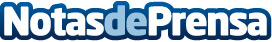 En 2016 las Administraciones Públicas deberán relacionarse electrónicamenteSegún se puede desprender de nuevas leyes ya publicadas con periodo de entrada en vigor prevista ya determinado o en fase de anteproyecto, las relaciones y notificaciones de las Administraciones Públicas, entre ellas y con los ciudadanos y empresas, serán de forma electrónicas sí o sí. ¿Están las Administraciones Públicas preparadas?Datos de contacto:Josep Martí Cid Departamento de Comunicación900 351 192Nota de prensa publicada en: https://www.notasdeprensa.es/en-2016-las-administraciones-publicas-deberan Categorias: Nacional Derecho Sociedad E-Commerce Software http://www.notasdeprensa.es